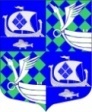 Администрация муниципального образования«Приморское городское поселение»Выборгского района Ленинградской областиПОСТАНОВЛЕНИЕ« 12 » декабря  2017г.                                                                                                       № 1338«О запрете выхода граждан на ледовоепокрытие водных объектов МО «Приморское городское поселение»»     В связи со становлением ледового покрова водных объектов в зимний период 2017-2018 г.г.,  разрушения в весенний период 2018 г.  и  в целях обеспечения безопасности людей на водных  объектах на льду (нахождения на льду),  в соответствии с Федеральным законом    № 131-ФЗ от 06.10.2003 года «Об общих принципах организации местного самоуправления в Российской Федерации», постановлением Правительства Ленинградской области № 352 от 29.12.2007 года «Об утверждении Правил охраны жизни людей на водных объектах Ленинградской области» и с целью предупреждения несчастных случаев и чрезвычайных ситуаций  на водоемах  МО  «Приморское городское поселение»                                                           ПОСТАНОВЛЯЮ:1. Запретить выход граждан на ледовое покрытие водных объектов  муниципального образования «Приморское городское поселение» в период становления и разрушения;2. Специалисту администрации по ГО и ЧС, старостам населенных пунктов организовать в местах вероятного выхода граждан на ледовое покрытие водных объектов муниципального образования «Приморское городское поселение» информационно–запрещающие таблички; 3. Рекомендовать руководителям детских дошкольных и образовательных учреждений находящихся на территории поселения провести соответствующую работу по информированию детей и их родителей о запрете выхода на ледовое покрытие водных объектов;4. Разместить настоящее постановление на официальном сайте администрации;5. Постановление вступает в силу  после официального опубликования в газете «Выборг»,и действует до отмены настоящего постановления;6. Контроль за исполнением настоящего постановления оставляю за собой.Глава администрации                                                                                    Е.Г. ЕкименокРазослано: Дело, сайт, газета «Выборг», Прокуратура Выборгского района, Начальнику 101 ОП по Выборгскому району Ленинградской области, Выборгскому отделению центра ГИМС МЧС России по Ленинградской области, отделению ВОСВОД г. Приморска, ведущему специалисту ФС межрайонного отдела рыбного и охотничьего надзора, Руководителям детских дошкольных и образовательных учреждений, Лихачеву А.И